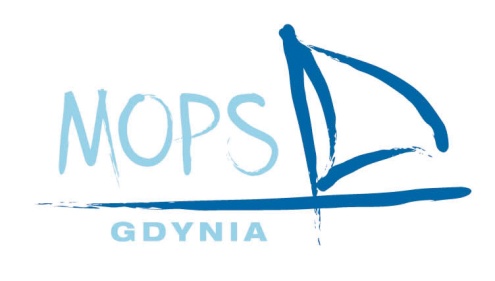 MIEJSKI OŚRODEK POMOCY SPOŁECZNEJul. Grabowo 281-265 GdyniaZnak sprawy: MOPS.DZP.322.2.2/2021Gdynia, dnia ZAPYTANIE OFERTOWENiniejsze postępowanie realizowane jest na podstawie Regulaminu udzielania zamówień publicznych o wartości szacunkowej nie przekraczającej kwoty 130 000 zł w Miejskim Ośrodku Pomocy Społecznej w Gdyni, stanowiącego załącznik do Zarządzenia nr 2/2021 Dyrektora MOPS w Gdyni z dnia 05.01.2021 r.  Zamawiający:Miejski Ośrodek Pomocy Społecznej w Gdyni, Jednostka Budżetowa Gminy Miasta Gdyniaul. Grabowo 2, 81-265 GdyniaNiniejsze postępowanie prowadzone jest w formie elektronicznej za pośrednictwem Platformy zakupowej dostępnej pod adresem strony internetowej:https://platformazakupowa.pl/pn/mops_gdynia Rozdział 1. Opis przedmiotu zamówieniaPrzedmiotem zamówienia jest sukcesywna dostawa artykułów biurowych i papierniczych, zwanych dalej produktami do Miejskiego Ośrodka Pomocy Społecznej (MOPS) w Gdyni przy ul. Grabowo 2. Zakres dostawy:Dostawy będą realizowane sukcesywnie na adres: MOPS Gdynia (81-265) ul. Grabowo 2. Zamawiający każdorazowo ustali rodzaj i ilość zamawianego towaru oraz termin dostawy zgodnie z zapotrzebowaniem składanym za pomocą poczty e-mail.W związku z realizacją zamówienia Wykonawca winien zapewnić na własny koszt i ryzyko transport zamawianego asortymentu do siedziby Zamawiającego wraz z jego wniesieniem do magazynu Zamawiającego. Magazyn położony jest w piwnicy, do której prowadzą schody (7 szt.); brak możliwości przewozu asortymentu na wózku transportowym. Ewentualne koszty związane z transportem Wykonawca winien wkalkulować w cenę jednostkową zamawianego asortymentu.Zamawiający nie przewiduje udzielania zamówień uzupełniających.Wymagania dotyczące przedmiotu zamówienia:Wykaz i opis poszczególnych produktów, został zawarty w na stronie Platformy zakupowej pod adresem https://platformazakupowa.pl/pn/mops_gdynia na stronie dotyczącej niniejszego postępowania. Przedmiot zamówienia musi być dostarczany w oryginalnych opakowaniach, oznakowany przez producenta w taki sposób, aby możliwa była identyfikacja produktu, jak i producenta.  Wykonawcę, którego oferta zostanie wybrana jako najkorzystniejsza w czasie trwania umowy będą obowiązywały ceny jednostkowe brutto, które zaproponował w Formularzu oferty. Wykonawca w trakcie obowiązywania umowy zobowiązany będzie do sukcesywnej dostawy produktów określonych w Formularzu ofertowym.Zamawiający określił przewidywane ilości zamawianych towarów w okresie obowiązywania umowy. Zamawiający zastrzega sobie prawo do zwiększania / zmniejszenia ilości poszczególnych pozycji towarowych z zachowaniem ich cen jednostkowych, do granicy pełnego wykorzystania wartości brutto umowy.Rozdział 2. Termin i miejsce realizacji zamówieniaOkres realizacji usługi: od 01.02.2021 lub od dnia zawarcia umowy do 31.01.2022 r. lub do wyczerpania środków przeznaczonych na realizację przedmiotowego zamówienia.Termin na realizację zamówienia bieżącego: do 4 dni roboczych od dnia przyjęcia zamówienia do realizacji. Za zgodą Zamawiającego, w uzasadnionych przypadkach, termin może zostać wydłużony. Rozdział 3. Warunki udziału w postępowaniuZamawiający nie określa warunków udziału w postępowaniu.Rozdział 4. Opis kryteriów wyboru oferty najkorzystniejszejZamawiający wybierze ofertę najkorzystniejszą spośród ofert podlegających ocenie (spełniających wszystkie warunki określone w niniejszym zapytaniu ofertowym), na podstawie jedynego kryterium oceny ofert: cena brutto oferty – waga 100%. Za ofertę najkorzystniejszą uznana zostanie oferta z najniższą ceną brutto. W sytuacji, gdy Zamawiający nie będzie mógł wybrać najkorzystniejszej oferty ze względu na to, że zostały złożone oferty o takiej samej cenie, Zamawiający wezwie Wykonawców, którzy złożyli te oferty, do złożenia w terminie określonym przez Zamawiającego ofert dodatkowych. Wykonawcy, składając oferty dodatkowe, nie mogą zaoferować cen wyższych niż zaoferowane w złożonych ofertach. Jeżeli Wykonawca nie złoży wraz z ofertą dokumentów lub oświadczeń wymaganych w treści niniejszego zapytania lub złoży dokumenty lub oświadczenia nieaktualne lub zawierające błędy, Zamawiający wezwie Wykonawcę w terminie przez siebie wskazanym do złożenia, uzupełnienia lub poprawienia tych dokumentów lub oświadczeń.Informacja o wyniku postępowania zostanie zamieszczona na stronie Platformy zakupowej pod adresem https://platformazakupowa.pl/pn/mops_gdynia na stronie dotyczącej niniejszego postępowania w sekcji „Komunikaty”. Rozdział 5. Sposób składania pytań i ofert przez WykonawcówOferta musi być sporządzona w języku polskim. W przypadku załączenia dokumentów sporządzonych w innym języku niż dopuszczony, Wykonawca zobowiązany jest załączyć tłumaczenie na język polski. Forma oferty:Wykonawca składa ofertę w formie elektronicznej za pośrednictwem platformy zakupowej.Wykonawca może zwrócić się do Zamawiającego o wyjaśnienie treści niniejszego zapytania za pośrednictwem Platformy zakupowej. Zamawiający jest obowiązany udzielić wyjaśnień niezwłocznie, jednak nie później niż na 1 dzień przed upływem terminu składania ofert pod warunkiem, że wniosek o wyjaśnienie treści zapytania ofertowego wpłynął do Zamawiającego nie później niż 2 dni przed terminem, w którym upływa wyznaczony termin składania ofert.Jeżeli wniosek o wyjaśnienie treści niniejszego zapytania wpłynie po upływie terminu, o którym mowa w ust. 3 lub dotyczy udzielonych wyjaśnień, Zamawiający może udzielić wyjaśnień albo pozostawić wniosek bez rozpoznania.Przedłużenie terminu składania ofert nie wpływa na bieg terminu składania wniosku, o którym mowa w ust. 3.Jeżeli w wyniku zmiany treści zapytania niezbędny będzie dodatkowy czas na wprowadzenie zmian w ofertach, Zamawiający może przedłużyć termin składania i otwarcia ofert. Informacja o zmianie terminu zostanie przesłana w komunikacie publicznym za pośrednictwem Platformy Zakupowej.Wykonawca, za pośrednictwem Platformy zakupowej może przed upływem terminu do składania ofert zmienić lub wycofać ofertę. Sposób dokonywania zmiany lub wycofania oferty zamieszczono w instrukcji zamieszczonej na stronie internetowej pod adresem: https://platformazakupowa.pl/strona/45-instrukcje. Maksymalny rozmiar jednego pliku przesyłanego za pośrednictwem dedykowanych formularzy do: złożenia, zmiany, wycofania oferty wynosi 150 MB natomiast przy komunikacji wielkość pliku to maksymalnie 500 MB. Po upływie terminu składania ofert, o którym mowa w ust 1, Zamawiający zweryfikuje treść złożonych ofert i dokona wyboru oferty najkorzystniejszej. Rozdział 6. Inne istotne informacje dotyczące postępowania Zamawiający zastrzega sobie możliwość unieważnienia niniejszego postępowania, w szczególności, gdy cena najkorzystniejszej oferty będzie przewyższać kwotę, jaka została przeznaczona na sfinansowanie niniejszego zamówienia.Osoby reprezentujące Wykonawcę przy zawieraniu umowy muszą posiadać ze sobą dokumenty potwierdzające ich umocowanie do zawarcia umowy, o ile umocowanie to nie będzie wynikało z dokumentów załączonych do oferty lub dokumentów rejestracyjnych (nie będzie wynikało wprost z KRS lub Centralnej Ewidencji i Informacji o Działalności Gospodarczej).UWAGA: Zamawiający przed zawarciem umowy z wybranym Wykonawcą, wymaga przedłożenia pełnomocnictwa w oryginale lub kserokopii poświadczonej notarialnie.Jeżeli zaoferowana cena lub jej istotne części składowe wydają się rażąco niskie w stosunku do przedmiotu zamówienia i budzą wątpliwości Zamawiającego co do możliwości wykonania przedmiotu zamówienia zgodnie z wymaganiami określonymi przez Zamawiającego lub wynikającymi z odrębnych przepisów, Zamawiający zwróci się o udzielenie wyjaśnień, w tym złożenie dowodów, dotyczących wyliczenia ceny. Obowiązek wykazania, że oferta nie zawiera rażąco niskiej ceny, spoczywa na Wykonawcy. Oferta Wykonawcy nie podlega ocenie jeżeli:Wykonawca wystąpi z wnioskiem o zmianę cen jednostkowych po upływie terminu składania ofert,zawiera rażąco niską cenę w stosunku do przedmiotu zamówienia lub jeśli na wezwanie Zamawiającego Wykonawca nie złoży wyjaśnień dotyczących rażąco niskiej ceny;złożył więcej niż jedną ofertę,jest nieważna na podstawie odrębnych przepisów.Zamawiający unieważnia postępowanie o udzielenie zamówienia jeżeli:nie złożono żadnej oferty niepodlegającej ocenie,cena najkorzystniejszej oferty lub oferta z najniższą ceną przewyższa kwotę, którą Zamawiający zamierza przeznaczyć na sfinansowanie zamówienia, chyba że Zamawiający podejmie decyzję o zwiększeniu tej kwoty do ceny najkorzystniejszej oferty;w przypadku, o którym mowa w Rozdziale 4 ust. 3 zostały złożone oferty dodatkowe o takiej samej cenie, wystąpiła istotna zmiana okoliczności powodująca, że przeprowadzenie postępowania lub wykonanie zamówienia nie leży w interesie publicznym, czego nie można było wcześniej przewidzieć,postępowanie obarczone jest niemożliwą do usunięcia wadą uniemożliwiającą zawarcie umowy w sprawie niniejszego zamówienia publicznego.   Projekt umowy w sprawie zamówienia publicznego stanowi załącznik nr 1 do zapytania. Umowa zostanie zawarta w formie pisemnej pod rygorem nieważności. Umowa jest jawna i podlega udostępnieniu na zasadach ogólnych określonych w przepisach o dostępie do informacji publicznej.Rozdział 8. Informacja dotycząca ochrony i przetwarzania danych osobowychMiejski Ośrodek Pomocy Społecznej z siedzibą w Gdyni, zgodnie z art. 13 ust. 1 i 2 Rozporządzenia Parlamentu Europejskiego i Rady (UE) 2016/679 z dnia 27 kwietnia 2016 r. w sprawie ochrony osób fizycznych w związku z przetwarzaniem danych osobowych i w sprawie swobodnego przepływu takich danych oraz uchylenia dyrektywy 95/46/WE (Dz. Urz. UE L 119 z 04.05.2016 r. s 1 z późn.zm.) zwanego dalej RODO przedstawia następujące informacje: Administratorem Pani/Pana danych osobowych jest Miejski Ośrodek Pomocy Społecznej  z siedzibą w Gdyni (81-265) ul. Grabowo 2, reprezentowany przez Dyrektora MOPS. W sprawach związanych z ochroną danych osobowych można kontaktować się z inspektorem ochrony danych pod numerem tel. 58 782-01-20, od poniedziałku do piątku, w godz. 7.30 - 15.30, za pośrednictwem poczty elektronicznej pod adresem e-mail: iod@mopsgdynia.pl lub poczty tradycyjnej pod adresem siedziby Administratora.Pani /Pana dane osobowe przetwarzane będą na podstawie art. 6 ust. 1 lit. c RODO: obowiązek prawny stosowania sformalizowanych procedur udzielenia zamówień publicznych spoczywających na Zamawiającym w celu prowadzenia przedmiotowego postępowania  o udzielenie zamówienia oraz zawarcia umowy.Odbiorcami Pani/Pana danych osobowych będą podmioty, którym udostępniana zostanie dokumentacja postępowania w oparciu o art. 18 oraz art. 74 ust. 1 ustawy Pzp.Pani/Pana dane osobowe będą przechowywane, zgodnie z art. 78 ust. 1 ustawy Pzp, przez okres 4 lat od dnia zakończenia postępowania o udzielenie zamówienia, a jeżeli czas trwania umowy przekracza 4 lata, okres przechowywania obejmuje cały czas trwania umowy. Pani/Pana dane osobowe nie będą przekazywane do państw trzecich i organizacji międzynarodowych.W odniesieniu do Pani/Pana danych osobowych decyzje nie będą podejmowane w sposób zautomatyzowany, stosowanie do art. 22 RODO.W związku z przetwarzaniem Pani/Pana danych osobowych przysługują Pani/Panu uprawnienia: na podstawie art. 15 RODO prawo dostępu do danych osobowych Pani/Pana dotyczących;na podstawie art. 16 RODO prawo do sprostowania lub uzupełnienia  Pani/Pana danych osobowych, przy czym skorzystanie z prawa do sprostowania lub uzupełnienia nie może skutkować zmianą wyniku postępowania o udzielenie zamówienia publicznego ani zamianą postępowań umowy w zakresie niezgodnym z ustawą Pzp oraz nie może naruszać integralności protokołu oraz jego załączników;na podstawie art. 18 RODO prawo żądania od Administratora ograniczenia przetwarzania danych osobowych z zastrzeżeniem przypadków, o których mowa w art. 18 ust. 2 RODO, przy czym do ograniczenia przetwarzania nie ma zastosowania w odniesieniu do przechowywania w celu zapewnienia korzystania ze środków ochrony prawnej lub w celu ochrony praw innej osoby fizycznej lub prawnej, lub z uwagi na ważne względy interesu publicznego Unii Europejskiej lub państwa członkowskiego, a także nie ogranicza przetwarzania danych osobowych do czasu zakończenia postępowania o udzielenie zamówienia;  prawo do wniesienia skargi do Prezesa Urzędu Ochrony Danych Osobowych (adres: 00-193 Warszawa ul. Stawki 2), gdy uzna Pani/Pan, iż przetwarzanie danych osobowych przez Administratora narusza przepisy prawa, w tym RODO. Nie przysługuje Pani/Panu:w związku z art. 17 ust. 3 lit. b, d lub e RODO prawo do usunięcia danych osobowych;prawo do przenoszenia danych osobowych, o którym mowa w art. 20 RODO;na podstawie art. 21 RODO prawo sprzeciwu, wobec przetwarzania danych osobowych, gdyż podstawą prawną przetwarzania Pani/Pana danych osobowych jest art. 6 ust. 1 lit. c RODO. Obowiązek podania przez Panią/Pana danych osobowych bezpośrednio Pani/Pana dotyczących jest wymogiem ustawowym określonym w przepisach ustawy Pzp, związanym z udziałem w postepowaniu o udzielenie zamówienia publicznego, konsekwencje niepodania określonych danych wynikają z ustawy Pzp. Rozdział 9. Załączniki do zapytania ofertowegoProjekt umowy